                                                 І.	Загальні положенняЦей Статут прийнято зі змінами та доповненнями у новій редакції замість Статуту, зареєстрованого 4 жовтня 1999 року Реєстраційною Палатою Кіровоградського міськвиконкому № 140-р.Повне найменування юридичної особи:	Олександрійськекомунальне міжміське бюро технічної інвентаризації.Скорочене найменування: ОКМБТІ.Юридична адреса: Кіровоградська обл., м. Олександрія, пр-т Леніна, 51.Олександрійське комунальне міжміське бюро технічної інвентаризації створено згідно з розпорядженням Ради Міністрів УРСР від 6.09.1951 року, наказу МГК УРСР від 13.11.1951 року та рішення Кіровоградського облвиконкому від 4 січня 1987 року.Засновник (учасник) - Кіровоградська обласна рада.Олександрійське	комунальне	міжміське	бюро	технічноїінвентаризації належить до об'єктів комунальної власності і користується майном, що належить до спільної власності територіальних громад сіл, селищ і міст та перебуває в управлінні Кіровоградської обласної ради (далі - спільної власності).Галузева політика (управління діяльністю) Олександрійського комунального міжміського бюро технічної інвентаризації забезпечується в установленому порядку згідно з чинним законодавством.Олександрійське	комунальне	міжміське	бюро	технічноїінвентаризації у своїй діяльності керується Конституцією України, законами України, Законом України «Про державну реєстрацію речових прав на нерухоме майно та їх обтяжень», Тимчасовим положенням про порядок державної реєстрації прав власності на нерухоме майно, затвердженим наказом Міністерства юстиції від 7.02.2002 року № 7/5, указами Президента України та постановами Кабінету Міністрів України, іншими нормативно- правовими актами міністерств і відомств України, рішеннями обласної ради та цим Статутом.За своїм статусом Олександрійське комунальне міжміське бюро технічної інвентаризації відноситься до категорії госпрозрахункових підприємств.Мета, види та предмет діяльностіОсновною метою створення та діяльності Олександрійського комунального міжміського бюро технічної інвентаризації є забезпечення державної та регіональної політики у межах визначених адміністративно- територіальних одиниць Кіровоградської області щодо обліку, технічної інвентаризації та реєстрації речових прав на нерухоме майно, надання послуг з невиробничих видів побутового обслуговування населення, діяльності сфері інжинірінгу, забезпечення ефективного використання майна спільної власності та отримання прибутку.Видами та предметом діяльності Олександрійського ‘ комунального міжміського бюро технічної інвентаризації є:Надання послуг з невиробничих видів побутового обслуговування населення.Діяльність у сфері інжинірінгу.Реєстрація речових прав на нерухоме майно та їх обтяжень фізичних та юридичних осіб, у тому числі іноземців та осіб без громадянства,	іноземних	юридичних	осіб,	міжнародних	організацій,іноземних держав, а також територіальних громад в особі органів місцевого самоврядування та держави в особі органів, уповноважених управляти державним майном.Державна реєстрація прав власності на нерухоме майновідповідних фізичних та юридичних осіб, у тому числі іноземців та осіб без громадянства,	іноземних	юридичних	осіб,	міжнародних	організацій,іноземних держав, а також територіальних громад в особі органів місцевого самоврядування та держави в особі органів, уповноважених управляти державним майном:переходи права власності на об’єкти нерухомого майна на підставі правовстановлюючих документів;реєстрація припинення прав власності на об’єкти нерухомого майна;реєстрація прав власності на новостворене майно;реєстрація прав на користування земельними ділянками;реєстрація кількісних та якісних змін раніше зареєстрованої нерухомості внаслідок перебудови, реконструкції, капітального ремонту та інших змін в складі нерухомості;реєстрація та взяття на облік безхазяйного нерухомого майна, відуме- рлої спадщини;реєстрація прав власності на об’єкти незавершеного будівництва;реєстрація інших прав та обмежень щодо об’єктів нерухомого майна, які можуть виникати у відповідності до діючого законодавства України.Облік та технічна інвентаризація об’єктів нерухомого майна, права на які підлягають до державної реєстрації з встановленням її розмірів, якісного та кількісного стану, особливостей конструкцій та архітектури з визначенням вартості на час проведення інвентаризації всіх об’єктів нерухомого майна незалежно від форми власності:технічна інвентаризація та паспортизація інженерних споруд, водопровідного та каналізаційного господарства, доріг, мереж електротранспорту та електрофікації, теплокомунікаційних установок і мереж;технічна інвентаризація споруд зовнішнього благоустрою доріг, тротуарів, мостів, трубопроводів, водопідпірних і берегозміцнюючих споруд, дамб, та зелених насаджень;проведення підготовчих робіт по оформленню документів з метоюЧ	чоформлення прав власності на об’єкти нерухомого майна при відсутності правовстановлюючих документів;проведення експертиз та надання висновків спеціалістів усім зацікавленим особам з питань технічної інвентаризації, поділу або об’єднання земельних ділянок, квартир, садиб, домоволодінь, встановлення меж земельних ділянок;надання інформації за письмовими запитами уповноважених осіб на підставі чинного законодавства.Надання інформації про наявність або відсутність об’єктів нерухомого майна на земельних ділянках:підготовка документів з метою оформлення прав власності на об’єкти нерухомого майна, що підлягають приватизації;експертна оцінка об’єктів нерухомого майна;посередницькі послуги по відчуженню об’єктів нерухомості;транспортні послуги;юридичні послуги;проектувальні роботи.Обстеження об’єктів нерухомості з метою визначення їх технічного стану (Акти технічного обстеження):розроблення проектів землеустрою щодо формування земель комунальної власності територіальних громад і проектів розмежування земель державної та комунальної власності населених пунктів (крім топографо-геодезичних та картографічних робіт);розроблення проектів землеустрою щодо відведення земельних ділянок (крім топографо-геодезичних та картографічних робіт);розроблення проектів землеустрою щодо створення нових та впорядкування існуючих землеволодінь і землекористувань;розроблення проектів землеустрою, що забезпечують еколого-економі- чне обґрунтування сівозміни та впорядкування угідь;розроблення проектів землеустрою щодо впорядкування території населених пунктів;розроблення технічної документації із землеустрою щодо встановлення меж земельної ділянки в натурі (на місцевості) (крім топографо-геодезичних та картографічних робіт);розроблення технічної документації із землеустрою щодо складання документів, що посвідчують право на земельну ділянку, в тому числі при поділі чи об'єднанні земельних ділянок (крім топографо-геодезичних та картографічних робіт);розроблення проектів землеустрою щодо відведення земельних ділянок у разі зміни їх цільового призначення;розроблення проектів землеустрою щодо відведення земельних ділянок у разі надання в користування земельних ділянок, межі яких не встановлені в натурі (на місцевості);проведення інвентаризації земель при здійсненні землеустрою;розроблення технічної документації з нормативної грошової оцінки земельних ділянок сільськогосподарського призначення;- розроблення технічної документації з нормативної грошової • оцінки земельних ділянок населених пунктів;розроблення технічної документації з нормативної грошової оцінки земельних ділянок несільськогосподарського призначення за межами населених пунктів;Інші види діяльності, що не заборонені законодавством України.Відповідно до завдань, що випливають з пунктів 2.2.1,- 2.2.8. цього Статуту, Олександрійське комунальне міжміське бюро технічної інвентаризації готує висновки або відповідні проекти рішень органів місцевого самоврядування з питань технічної інвентаризації і правової реєстрації прав власності, здійснює представництво з цих питань в усіх організаціях, підприємствах, установах, незалежно від форм власності та належності. Виготовляє і видає технічну і правовстановлюючу документацію власникам загальнодержавної, комунальної, колективної, спільної і особистої власності, розглядає і вирішує питання матеріально-технічного забезпечення вказаних видів діяльності, організовує навчання та перепідготовку кадрів, виконує інші необхідні функції, направлені на забезпечення виконання зазначених робіт колективом підприємства.У разі припинення роботи Олександрійського комунального міжміського бюро технічної інвентаризації або неможливості провадження ним діяльності, викладеній у пунктах 2.2.1. - 2.2.9. цього Статуту, його відповідну діяльність за рішенням засновника провадять одне з наступних бюро технічної інвентаризації: Обласне комунальне підприємство "Кіровоградське обласне об'єднане бюро технічної інвентаризації", Світловодське комунальне міжміське бюро технічної інвентаризації, Ульяновське комунальне міжміське бюро технічної інвентаризації.У випадку припинення роботи Обласного комунального підприємства "Кіровоградське обласне об'єднане бюро технічної інвентаризації", Світло- водського комунального міжміського бюро технічної інвентаризації, Ульяновського комунального міжміського бюро технічної інвентаризації, їх відповідну діяльність забезпечує Олександрійське комунальне міжміське бюро технічної інвентаризації у відповідних межах визначених адміністративно- територіальних одиниць, у тому числі за рішенням засновника.Юридичний статусОлександрійське	комунальне	міжміське	бюро	технічноїінвентаризації є юридичною особою, права і обов’язки якої набуваються з дня її державної реєстрації.Олександрійське	комунальне	міжміське	бюро	технічноїінвентаризації має самостійний баланс, розрахунковий та інші рахунки в установах банку, круглу печатку зі своїм найменуванням, штампи та фірмовий бланк.Олександрійське	комунальне	міжміське	бюро	технічноїінвентаризації у порядку, встановленому чинним законодавством України, має право укладати угоди, набувати майнових та особистих немайнових прав, нести обов’язки, бути позивачем і відповідачем у суді.Олександрійське	комунальне	міжміське	бюро	технічноїінвентаризації може мати в своєму складі структурні підрозділи (дільниці), які не являються юридичними особами. Структурні підрозділи (дільниці) діють від імені Олександрійського комунального міжміського бюро технічної інвентаризації, мають печатку з назвою підприємства і підрозділу (дільниці) з її районної належності.Олександрійське	комунальне	міжміське	бюро	технічноїінвентаризації проводить свою діяльність у межах визначених адміністративно-територіальних одиниць, а саме:м. Олександрія, Олександрійський, Петрівський, Устинівський райони Кіровоградської області.Олександрійське	комунальне	міжміське	бюро	технічноїінвентаризації в установленому порядку веде бухгалтерський облік діяльності підприємства, статистичну та іншу звітність згідно з чинним законодавством України та нормативними актами Кіровоградської обласної ради.Олександрійське	комунальне	міжміське	бюро	технічноїінвентаризації не несе відповідальності за зобов’язаннями Кіровоградської обласної ради, а Кіровоградська обласна рада - за зобов’язаннями Олександрійського комунального міжміського бюро технічної інвентаризації.Олександрійське	комунальне	міжміське	бюро	технічноїінвентаризації за своїми зобов’язаннями несе відповідальність згідно з чинним законодавством України.Підстави і умови матеріальної та дисциплінарної відповідальності працівників Олександрійського комунального міжміського бюро технічної інвентаризації визначаються згідно з діючими правовими нормами трудового законодавства (крім випадків, щодо яких на загальних засадах встановлена адміністративна або кримінальна відповідальність).Органи управління Олександрійського комунального міжміського бюро технічної інвентаризаціїУправління Олександрійським комунальним міжміським бюро технічної інвентаризації здійснює начальник відповідно до законодавства України, нормативних актів Кіровоградської обласної ради.Призначення начальника Олександрійського комунального міжміського бюро технічної інвентаризації здійснюється в порядку, встановленому Кіровоградською обласною радою з урахуванням вимогКодексу Законів про працю України, інших законодавчих та нормативно- правових актів.Після прийняття рішення Кіровоградської обласної ради про призначення начальника Олександрійського комунального міжміського бюро технічної інвентаризації з ним укладається контракт.Після укладання контракту його оригінальний примірник передається Кіровоградській обласній раді для обліку та контролю.Начальник Олександрійського комунального міжміського бюро технічної інвентаризації:несе персональну відповідальність за виконання покладених на підприємство функцій та повноважень визначених цим Статутом, а також за дотримання чинного законодавства України та нормативних актів обласної ради;несе персональну відповідальність за дотримання фінансової дисципліни, ефективне використання та охорону майна підприємства;діє без доручення від імені підприємства, розпоряджається коштами та майном відповідно до чинного законодавства, нормативних актів Кіровоградської обласної ради та цього Статуту;укладає договори, відкриває в установах банків розрахунковий та інші рахунки;несе відповідальність за формування та виконання фінансових планів, ефективне використання та охорону майна, що належить до спільної власності, яке закріплене за підприємством;видає у межах своєї компетенції накази та дає вказівки, організовує і перевіряє їх виконання;згідно з чинним законодавством укладає угоди і контракти, видає довіреності, перерозподіляє у встановленому порядку кошти за окремими статтями витрат; затверджує структуру і штатний розпис підприємства, що в установленому порядку попередньо погоджуються Кіровоградською обласною радою, з урахуванням умов і фонду оплати праці;призначає	на	посади та звільняє	з посад	працівниківОлександрійського комунального міжміського бюро технічної інвентаризації згідно з чинним законодавством України;призначає заступників, розподіляє функції та повноваження міжними;розробляє	та	затверджує	посадові	обов’язки	працівниківпідприємства.Звільнення начальника Олександрійського комунального міжміського бюро технічної інвентаризації здійснюється Кіровоградською обласною радою у порядку, передбаченому чинним законодавством України з урахуванням вимог Кодексу Законів про працю України та укладеним контрактом.Начальник Олександрійського комунального міжміського бюро технічної інвентаризації самостійно вирішує питання діяльності за винятком тих, що віднесені цим Статутом до компетенції інших органів управління та відповідно до контракту, укладеного з Кіровоградською обласною радою.Рішення з соціально-економічних питань, що стосуються діяльності Олександрійського комунального міжміського бюро технічної інвентаризації, відпрацьовуються і приймаються начальником підприємства за участі трудового колективу.Повноваження трудового колективуТрудовий колектив Олександрійського комунального міжміського бюро технічної інвентаризації, складається з громадян, які беруть участь вйого діяльності на підставі трудових договорів, контрактів.Основною формою здійснення повноважень трудового колективу є загальні збори.Загальні збори:скликаються при вирішенні нагальних соціально-економічних проблем підприємства, але не рідше, ніж два рази на рік;розглядають та схвалюють проект колективного договору і надають повноваження профспілковому комітету підприємства підписувати договір з адміністрацією від імені колективу підприємства;обирають комісію з трудових спорів відп<^ідно до КЗпП України;вирішують інші питання згідно з чинним законодавством та цим Статутом.Правила внутрішнього трудового розпорядку затверджуються керівником підприємства за участі трудового колективу,Працівники Олександрійського комунального міжміського бюро технічної інвентаризації проводять свою діяльність відповідно до Статуту, колективного договору та посадових інструкцій, згідно із законодавством України.Майно Олександрійського комунального міжміського бюро                      технічної інвентаризаціїМайно	Олександрійського	комунального	міжміського	бюротехнічної інвентаризації становлять основні фонди та оборотні кошти, а також інші цінності, вартість яких відображається у самостійному балансі.Майно	Олександрійського	комунального	міжміського	бюротехнічної інвентаризації є спільною власністю і закріплюється за ним на праві господарського відання. Здійснюючи право господарського відання, підприємство володіє, користується та розпоряджається зазначеним майном з обмеженням правомочності розпорядження щодо окремих видів майна за  згодою Кіровоградської обласної ради у встановленому порядку.Управління майном Олександрійського комунального міжміськогобюро технічної інвентаризації здійснюється відповідно до порядку, встановленому	законодавством України,	нормативними актамиКіровоградської обласної ради.Земельні ділянки надаються Олександрійському комунальному міжміському бюро технічної інвентаризації, у порядку, встановленому законодавством України. Розпорядження земельними ділянками проводиться за узгодженням з Кіровоградською обласною радою у встановленому порядку.Відчуження, у тому числі приватизація, передача в оренду або під заставу майна Олександрійського комунального міжміського бюро технічної інвентаризації, що належить до спільної власності, здійснюється в установленому Кіровоградською обласною радою порядку.Джерелами формування майна підприємства є:грошові та матеріальні внески засновника;доходи, одержані від реалізації робіт та послуг;кредити банків та інших кредиторів;придбання рухомого та нерухомого майна інших підприємств, організацій, та фізичних осіб;прибуток від операцій з цінними паперами;безоплатні або благодійні внески, пожертвування організацій, підприємств, та фізичних осіб;інші джерела, не заборонені законодавством України.Списання нерухомого майна і транспортних засобів з балансу Олександрійського комунального міжміського бюро технічної інвентаризації здійснюється у встановленому порядку.Прибуток (дохід) Олександрійського комунального міжміського бюро технічної інвентаризації використовується на покриття матеріальних витрат, понесених у ході виробничої діяльності, на сплату податків та інших платежів у бюджет, на створення фондів виробничого, соціального розвитку та оплату праці, інші цілі та у порядку, встановленому чинним законодавством України та нормативними актами Кіровоградської обласної ради.Збитки, завдані Олександрійському комунальному міжміськомубюро технічної інвентаризації в результаті порушення його майнових прав громадянами, юридичними особами і державними	органами,відшкодовуються в установленому законодавством порядку.Реорганізація та ліквідація Олександрійського комунального міжміського бюро технічної інвентаризації7.1.	Реорганізація (злиття,	приєднання, виділення, поділ,перетворення) та ліквідація Олександрійського комунального міжміськогобюро технічної інвентаризації відбувається за рішенням Кіровоградської обласної ради, чи рішенням суду згідно з чинним законодавством України.Олександрійське комунальне міжміське бюро технічної інвентаризації ліквідується також у випадках:визнання його банкрутом;на інших підставах, передбачених законодавством України, нормативними актами Кіровоградської обласної ради.Ліквідація здійснюється ліквідаційною комісією, яка утворюється Кіровоградською обласною радою або уповноваженим нею органом. Порядок і строки проведення ліквідації, а також строк заяви претензій кредиторами визначаються згідно з чинним законодавством України, нормативними актами Кіровоградської обласної ради.У разі реорганізації і ліквідації підприємства, працівникам, що звільняються, гарантується додержання їх прав та інтересів відповідно до трудового законодавства України, та з урахуванням колективного договору підприємства.Від моменту призначення ліквідаційної комісії до неї переходять повноваження щодо управління підприємством. Ліквідаційна комісія оцінює наявне майно, розраховується з кредиторами, складає ліквідаційний баланс і подає його органу, який призначив ліквідаційну комісію.У разі реорганізації Олександрійського комунального міжміського бюро технічної інвентаризації його права і обов’язки переходять до правонаступників Олександрійського комунального міжміського бюро технічної інвентаризації вважається реорганізованим або ліквідованим з моменту внесення до Єдиного державного реєстру юридичних осіб та фізичних осіб-підприємців відповідного запису.Облік та контроль за використанням та збереження майна спільної власності області8.1. Контроль за використанням та збереженням комунального майна, що закріплено на праві господарського відання здійснює безпосередньо керівник Олександрійського комунального міжміського бюро технічної інвентаризації та Кіровоградська обласна рада.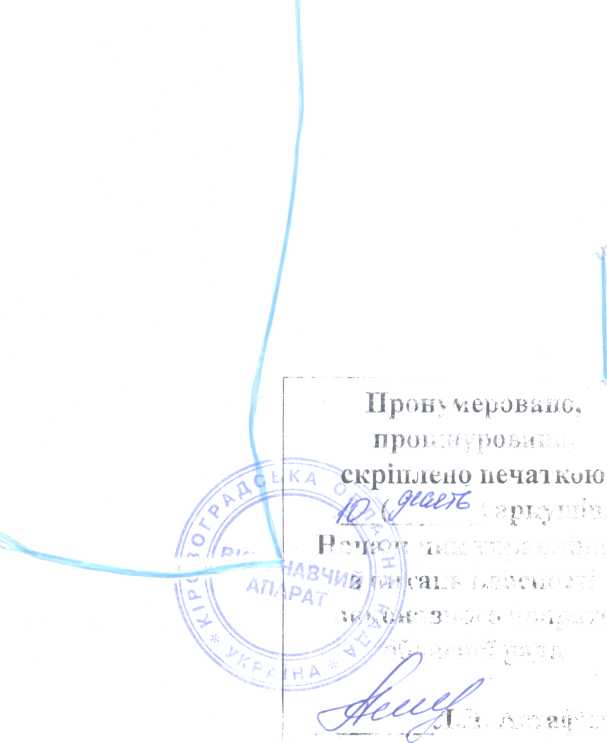 